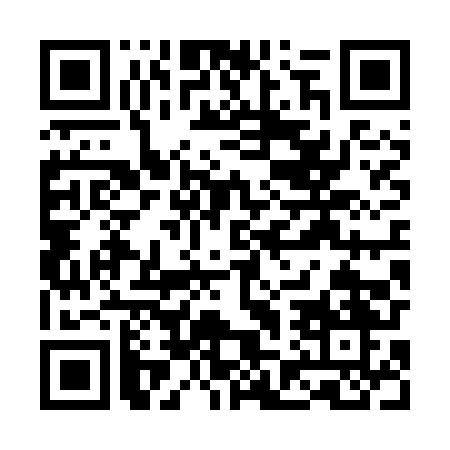 Ramadan times for Matyldow Maly, PolandMon 11 Mar 2024 - Wed 10 Apr 2024High Latitude Method: Angle Based RulePrayer Calculation Method: Muslim World LeagueAsar Calculation Method: HanafiPrayer times provided by https://www.salahtimes.comDateDayFajrSuhurSunriseDhuhrAsrIftarMaghribIsha11Mon4:094:096:0211:503:415:385:387:2512Tue4:064:066:0011:493:435:395:397:2713Wed4:044:045:5811:493:445:415:417:2814Thu4:014:015:5511:493:465:435:437:3015Fri3:593:595:5311:483:475:455:457:3216Sat3:563:565:5111:483:495:475:477:3417Sun3:543:545:4911:483:505:485:487:3618Mon3:513:515:4611:483:515:505:507:3819Tue3:483:485:4411:473:535:525:527:4020Wed3:463:465:4111:473:545:545:547:4221Thu3:433:435:3911:473:565:555:557:4422Fri3:403:405:3711:463:575:575:577:4723Sat3:383:385:3411:463:585:595:597:4924Sun3:353:355:3211:464:006:016:017:5125Mon3:323:325:3011:464:016:026:027:5326Tue3:293:295:2711:454:026:046:047:5527Wed3:273:275:2511:454:046:066:067:5728Thu3:243:245:2311:454:056:076:077:5929Fri3:213:215:2011:444:066:096:098:0130Sat3:183:185:1811:444:086:116:118:0431Sun4:154:156:1612:445:097:137:139:061Mon4:124:126:1312:435:107:147:149:082Tue4:094:096:1112:435:117:167:169:103Wed4:064:066:0912:435:137:187:189:134Thu4:034:036:0712:435:147:207:209:155Fri4:004:006:0412:425:157:217:219:176Sat3:573:576:0212:425:167:237:239:207Sun3:543:546:0012:425:187:257:259:228Mon3:513:515:5712:415:197:267:269:259Tue3:483:485:5512:415:207:287:289:2710Wed3:453:455:5312:415:217:307:309:30